П О С Т А Н О В Л Е Н И Еот  08.02.2024  г.      № 48 -пс. КалининоОб утверждениимуниципальной программы«Профилактика терроризма и экстремизма на территории МО Калининский сельсоветна 2024-2025 годы»	В соответствии с Федеральным законом от 06.10.2003 № 131-ФЗ «Об общих принципах организации местного самоуправления в Российской Федерации», с Федеральным законом от 25.07.2002г. № 114-ФЗ «О противодействии экстремистской деятельности», Федеральным законом от 26.062016 № 182-ФЗ «Об основах системы профилактики правонарушений в Российской Федерации», Администрация Калининского сельсоветаПОСТАНОВЛЯЕТ:    1.Утвердить муниципальную программу «Профилактика терроризма и экстремизма на территории муниципального образования Калининский сельсовет на 2024-2025 годы» 2. Настоящее постановление вступает в силу после его официального опубликования.      Глава Калининского сельсовета                                                    И.А. СажинУтвержденапостановлением Администрации Калининского сельсовета от   08.02.2024  г.  № 48 -пМуниципальная программа«Профилактика терроризма и экстремизма на территориимуниципального образования Калининский сельсоветна 2024 -2025 годы»ПАСПОРТМуниципальной   программы «Профилактика терроризма и экстремизма на территории муниципального образования Калининский сельсовет    на 2024-2025 годы»I.  Содержание проблемы и обоснование необходимости ее решенияпрограммными методамиНеобходимость подготовки программы и последующей ее реализации вызвана тем, что современная ситуация в сфере борьбы с терроризмом и экстремизмом в Российской Федерации остается напряженной. В условиях, когда наметилась тенденция к стабилизации обстановки в регионе Северного Кавказа и в частности, на территории Чечни, где террористы практически лишены возможности осуществлять подрывные действия силами крупных вооруженных формирований, их деятельность организуется по принципу нанесения точечных ударов по жизненно важным объектам и местам со значительным скоплением людей на всей территории России.Наиболее остро встает проблема обеспечения антитеррористической защищенности объектов социальной сферы. Уровень материально-технического оснащения учреждений образования, культуры характеризуется достаточно высокой степенью уязвимости в диверсионно-террористическом отношении.Характерными недостатками по обеспечению безопасности на ряде объектов социальной сферы, образования, культуры являются: отсутствие тревожной кнопки, систем оповещения, металлических дверей и надежного ограждения. Имеют место недостаточные знания и отсутствие навыков обучающихся, посетителей и работников правилам поведения в чрезвычайных ситуациях, вызванных проявлениями терроризма и экстремизма.Наиболее проблемными остаются вопросы, связанные с выполнением мероприятий,   направленных   на   обеспечение   безопасности,   требующих вложения   значительных   финансовых   средств.   Именно   этим   и   вызвана необходимость решения данной задачи программно-целевым методом.П.      Цели и задачи программы, сроки и этапы ее реализацииОсновными целями Программы являются реализация государственной политики в области терроризма и экстремизма в Российской Федерации, совершенствование системы профилактических мер антитеррористической и антиэкстремистской направленности, предупреждение террористических и экстремистских проявлений на территории поселения, укрепление межнационального согласия, достижение взаимопонимания и взаимного уважения в вопросах межэтнического и межкультурного сотрудничества.Основными задачами Программы являются повышение уровня межведомственного взаимодействия по профилактике терроризма и экстремизма, сведение к минимуму проявлений терроризма и экстремизма на территории поселения, усиление антитеррористической защищенности объектов социальной сферы, привлечение граждан, негосударственных структур, в том числе СМИ и общественных объединений, для обеспечения максимальной эффективности деятельности по профилактике проявлений терроризма и экстремизма, проведение воспитательной, пропагандистской работы с населением поселения, направленной на предупреждение террористической и экстремистской деятельности, повышения бдительности.Исполнение мероприятий, предусмотренных Программой, позволит решить наиболее острые проблемы, стоящие перед Администрацией сельского поселения и обществом, в части создания положительных тенденций повышения уровня антитеррористической устойчивости поселения, что в результате окажет непосредственное влияние на укрепление общей безопасности.Программа будет осуществлена в течение 2024-2025 годов в 2 этапа.III.    Программные мероприятияПрограмма включает мероприятия по приоритетным направлениям в сфере профилактики терроризма и экстремизма:информационно-пропагандистское противодействие терроризму и экстремизму;организационно-технические мероприятия.1. Информационно-пропагандистское противодействие терроризму и экстремизмуВ целях реализации данного направления Программы запланировано проведение следующих мероприятий:-	проведение «круглых столов» с руководителями учреждений;-	информирование населения о профилактике терроризма и
экстремизма через СМИ, на сходах граждан;-	проведение лекций и бесед, направленных на профилактику
проявлений экстремизма, терроризма, преступлений против личности,
общества, государства;-	распространение памяток, листовок среди населения «Терроризм -угроза обществу».2. Организационно-технические мероприятияВ целях реализации данного направления Программы запланировано проведение следующих мероприятий:проведение учебных тренировок с персоналом учреждений культуры, администрации по вопросам предупреждения террористических актов и правилам поведения при их возникновении;проводить обследование потенциально опасных объектов, объектов соцкультбыта, пустующих домов на территории сельского поселения.IV.    Ресурсное обеспечение ПрограммыФинансирование программы не предусмотрено.V.      Организация управления реализацией Программы и контроль за ходом ее выполненияКонтроль за исполнением программных мероприятий осуществляется Администрацией сельского поселения.Ответственными за выполнение мероприятий Программы в установленные сроки являются исполнители Программы.VI.    Ожидаемые результаты реализации ПрограммыРеализация мероприятий Программы позволит снизить возможность совершения террористических актов, проявлений экстремизма на территории поселения.VII.   Система программных мероприятий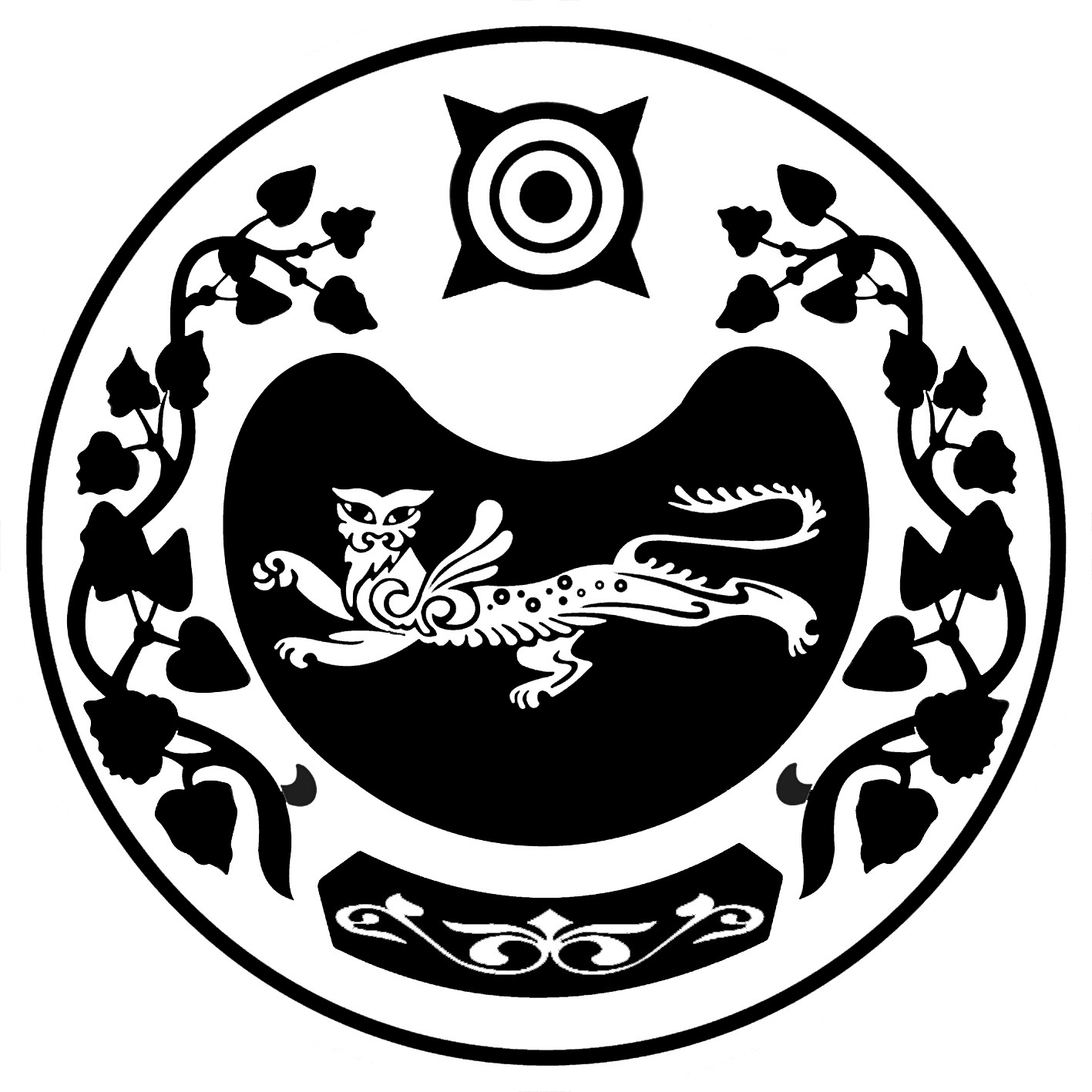 РОССИЯ ФЕДЕРАЦИЯЗЫХАКАС РЕСПУБЛИКААFБАН ПИЛТIРI  АЙМААТАЗОБА ПИЛТIРI ААЛ  ЧÖБIНIҢУСТАF ПАСТААРОССИЙСКАЯ ФЕДЕРАЦИЯРЕСПУБЛИКА ХАКАСИЯУСТЬ-АБАКАНСКИЙ РАЙОН	       АДМИНИСТРАЦИЯКАЛИНИНСКОГО СЕЛЬСОВЕТАНаименование программыМуниципальная программа«Профилактика терроризма и экстремизма на территории муниципального образования Калининский сельсовет на 2024 -2025 годы»Основание дляразработкипрограммы-	Федеральный закон от 6 марта 2006 года №35-Ф3 «О
противодействии терроризму»;-	Федеральный закон от 25 июля 2002 года №114-ФЗ «О
противодействии экстремистской деятельности»;-	Указ Президента Российской Федерации от 15.02.2006 г.№ 116 «О мерах по противодействию терроризму».РазработчикпрограммыАдминистрация Калининского сельсовета Усть – Абаканского района Республики ХакасияЦели и задачи программыЦели программы:-	совершенствование   системы   профилактических   мер
антитеррористической, антиэкстремистской
направленности;-	предупреждение террористических  и  экстремистских
проявлений на территории поселения;-	укрепление межнационального согласия;- достижение взаимопонимания и взаимного уважения в вопросах межэтнического и межкультурного сотрудничества.Задачи программы:- повышение уровня межведомственного взаимопонимания по профилактике терроризма и экстремизма;- сведение к минимуму проявлений терроризма и экстремизма на территории поселения- усиление антитеррористической защищенности объектов социальной сферы;- проведение воспитательной, пропагандистской работы  с населением поселения, направленной на предупреждение террористической и экстремистской деятельности, повышения бдительности.Сроки и этапыреализациипрограммыРеализация Программы будет осуществляться в течение2024-2025 гг. в 2 этапа:1 этап-2024 год;2 этап-2025 год;Ожидаемые результаты от реализации программы1 . Противодействие    проникновению в общественное сознание идей религиозного  фундаментализма, экстремизма и    нетерпимости.Совершенствование  форм  и  методов  работы  органов местного самоуправления по профилактике проявлений ксенофобии,   национальной   и   расовой    нетерпимости, противодействию этнической дискриминации.2. Повышение уровня компетентности сотрудников муниципальных учреждений в вопросах миграционной и национальной политики, способах формирования толерантной среды и противодействия экстремизму.3. Повышение	уровня	антитеррористическойзащищенности объектов жизнеобеспечения и жилого фонда.Исполнители основных мероприятий программыРуководители учреждения культуры муниципального образования, специалисты администрации Калининского сельсовета.Источники финансированияФинансирование Программы  не предусмотреноВ ходе реализации Программы перечень программных мероприятий может корректироваться, изменяться и дополняться по решению заказчика Программы.   Управление программой и контроль за её реализациейКонтроль за выполнением настоящей Программы осуществляет Администрация  Калининского сельсовета Усть – Абаканского района Республики Хакасия№ п/пНаименование мероприятияНаименование мероприятияИсполнителиИсполнителиСрок исполненияОбъемфинансирования(руб.)Объемфинансирования(руб.)Объемфинансирования(руб.)122334555I. Информационно-пропагандистское противодействие терроризму и экстремизмуI. Информационно-пропагандистское противодействие терроризму и экстремизмуI. Информационно-пропагандистское противодействие терроризму и экстремизмуI. Информационно-пропагандистское противодействие терроризму и экстремизмуI. Информационно-пропагандистское противодействие терроризму и экстремизмуI. Информационно-пропагандистское противодействие терроризму и экстремизмуI. Информационно-пропагандистское противодействие терроризму и экстремизмуI. Информационно-пропагандистское противодействие терроризму и экстремизмуI. Информационно-пропагандистское противодействие терроризму и экстремизму1Проведение         «круглых столов»Проведение         «круглых столов»Главаадминистрации,руководителипредприятийучрежденийГлаваадминистрации,руководителипредприятийучрежденийЕжегодноБез финансированияБез финансированияБез финансирования    2    2Информирование населения о профилактике терроризма и экстремизма через       СМИ,  информирование населенияИнформирование населения о профилактике терроризма и экстремизма через       СМИ,  информирование населенияСпециалистыадминистрации, руководителипредприятийучрежденийВ течении годаВ течении годаБез финансирования33Проведение     лекций     и бесед           на   собраниях граждан, направленных на профилактику проявлений экстремизма,   терроризма, преступлений          против личности,            общества, государстваПроведение     лекций     и бесед           на   собраниях граждан, направленных на профилактику проявлений экстремизма,   терроризма, преступлений          против личности,            общества, государстваСпециалистыадминистрацииЕжегодноЕжегодноБез финансирования44Изготовление                   и распространение памяток, листовок среди населения, обеспечение       наглядной агитацией    учреждения  с массовым      пребыванием людейИзготовление                   и распространение памяток, листовок среди населения, обеспечение       наглядной агитацией    учреждения  с массовым      пребыванием людейСпециалистыадминистрациируководителипредприятийучрежденийЕжеквартальноЕжеквартальноБез финансированияНа оргтехнике администрации55Проведение      рейдов   по обеспечениюправопорядка                   и профилактики терроризма в местах массового отдыха и            на            объектах жизнеобеспеченияПроведение      рейдов   по обеспечениюправопорядка                   и профилактики терроризма в местах массового отдыха и            на            объектах жизнеобеспеченияГлаваАдминистрацииДНДПостоянно впериодпроведениямероприятийПостоянно впериодпроведениямероприятийБез финансирования66Наблюдение                   за парковкой         транспорта возле                        зданий предприятий, учреждений, организацийНаблюдение                   за парковкой         транспорта возле                        зданий предприятий, учреждений, организацийРуководители,ответственныелица учреждений культурыпостояннопостоянноБез финансированияII. Организационно-технические мероприятияII. Организационно-технические мероприятияII. Организационно-технические мероприятияII. Организационно-технические мероприятияII. Организационно-технические мероприятияII. Организационно-технические мероприятияII. Организационно-технические мероприятияII. Организационно-технические мероприятия11Проведение          учебных тренировок с персоналом учреждений культуры по вопросам предупреждения террористических актов и правилам   поведения   при их возникновенииПроведение          учебных тренировок с персоналом учреждений культуры по вопросам предупреждения террористических актов и правилам   поведения   при их возникновенииСпециалистыадминистрацииЕжегодноЕжегодноБез финансирования22Проведение комплексных обследований потенциально опасных объектов,   соцкультбыта, пустующих домов на территории сельского поселенияПроведение комплексных обследований потенциально опасных объектов,   соцкультбыта, пустующих домов на территории сельского поселенияСпециалистыадминистрацииРаз в кварталРаз в кварталБез финансирования